                КАРАР                                                          ПОСТАНОВЛЕНИЕ«12»  февраль  2019 й.                   №  27                 «12» февраль 2019г.Об утверждении перечня муниципального имущества, свободного от прав третьих лиц (за исключением имущественных прав субъектов малого и среднего предпринимательства), предназначенного для передачи во владение и (или) в пользование на долгосрочной основе субъектам малого и среднего предпринимательства и организациям, образующим инфраструктуру поддержки субъектов малого и среднего предпринимательства, не подлежащего продаже, на  2019 год          Руководствуясь Федеральным законом от 06.10.2003 N 131-ФЗ "Об общих принципах организации местного самоуправления в Российской Федерации", статьей 18 Федерального закона от 24.07.2007 № 209-ФЗ «О развитии малого и среднего предпринимательства в Российской Федерации», Постановлением Правительства  Республики Башкортостан  № 437 от 09.12.2008 года «О порядке формирования, ведения, обязательного опубликования перечня  государственного имущества  Республики Башкортостан в целях  предоставления во владение и (или) в пользование  на долгосрочной основе  субъектам малого и среднего предпринимательства и организациям образующим  инфраструктуру  поддержки субъектов малого и среднего предпринимательства», Уставом  сельского поселения Никифаровский  сельсовет муниципального района Альшеевский район Республики Башкортостан,  п о с т а н о в л я ю:    1. Утвердить Перечень муниципального имущества, свободного от прав третьих лиц (за исключением имущественных прав субъектов малого и среднего предпринимательства), подлежащего предоставлению во владение и (или) в пользование на долгосрочной основе субъектам малого и среднего предпринимательства, не подлежащего продаже, на  2018 год согласно приложению №1.          2. Обнародовать настоящее постановление на  официальном сайте и        информационном стенде сельского поселения.  3. Контроль за исполнением настоящего постановления оставляю за собой.Глава  сельского поселения                                                   И.М. Бикмурзин                                                  Приложение № 1 к постановлению главы сельского поселенияНикифаровский сельсоветмуниципального района Альшеевский район№ 27 от 12.02.2019 	ПЕРЕЧЕНЬмуниципального имущества  сельского поселения Никифаровский сельсовет муниципального района Альшеевский район Республики Башкортостан, свободного от прав третьих лиц (за исключением имущественных прав субъектов малого и среднего предпринимательства), предназначенного для передачи во владение и (или) в пользование на долгосрочной основе субъектам малого и среднего предпринимательства и организациям, образующим инфраструктуру поддержки субъектов малого и среднего предпринимательства не подлежащего продаже, на  2019 годБАШҠОРТОСТАН  РЕСПУБЛИКАҺЫӘЛШӘЙ РАЙОНЫМУНИЦИПАЛЬ РАЙОНЫНЫҢНИКИФАР АУЫЛ СОВЕТЫАУЫЛ БИЛӘМӘҺЕХАКИМИӘТЕ(БАШҠОРТОСТАН РЕСПУБЛИКАҺЫӘЛШӘЙ РАЙОНЫНИКИФАР АУЫЛ СОВЕТЫ)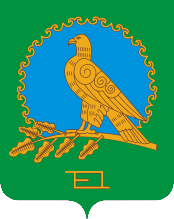               АДМИНИСТРАЦИЯСЕЛЬСКОГО ПОСЕЛЕНИЯНИКИФАРОВСКИЙ СЕЛЬСОВЕТМУНИЦИПАЛЬНОГО РАЙОНААЛЬШЕЕВСКИЙ РАЙОНРЕСПУБЛИКИ БАШКОРТОСТАН(НИКИФАРОВСКИЙ СЕЛЬСОВЕТАЛЬШЕЕВСКОГО  РАЙОНАРЕСПУБЛИКИ БАШКОРТОСТАН)№№ ппНаименоваение объектаУчетный номер (кадастровый или инвентарный номер)Адрес имущественного объектаХарактеристика объектаХарактеристика объектаХарактеристика объектаХарактеристика объектаОбременение№№ ппНаименоваение объектаУчетный номер (кадастровый или инвентарный номер)Адрес имущественного объектаЭтажность (при наличии)Общая площадь, кв.мПротяжённость, м (при наличии)Объём, куб. м.(при наличии)Обременение№№ ппНаименоваение объектаУчетный номер (кадастровый или инвентарный номер)Адрес имущественного объектаЭтажность (при наличии)Общая площадь, кв.мПротяжённость, м (при наличии)Объём, куб. м.(при наличии)Обременение1234567891Здание нежилое школа Республика Башкортостан, р-н Альшеевский,  д.Балгазы1208,00,00,0Сельское  поселение   Никифаровский сельсовет муниципального района Альшеевский район Республики Башкортостан2Сооружение коммунального хозяйства (Водонапорная башня) Республика Башкортостан, р-н Альшеевский,  с. Никифарово20,0Сельское  поселение   Никифаровский сельсовет муниципального района Альшеевский район Республики Башкортостан3Сооружение коммунального хозяйства (водопроводные сети) Республика Башкортостан, р-н Альшеевский,  с. Никифарово18000,00,0Сельское  поселение   Никифаровский сельсовет муниципального района Альшеевский район Республики Башкортостан